Опросный лист сигнализатора СЖУ-1-ОГ.Код заказа ультразвукового сигнализатора уровня СЖУ-1-ОГПример записи СЖУ-1-ОГ – В – 1 – Ш(G1) – 100 – 16 – 400 – И – 1 – 2 – 0                                   1              2     3         4           5      6        7      8     9   10   11Дополнительные параметры указываются вне кода заказа Прибор может оснащаться процентным индикатором в корпусе прибора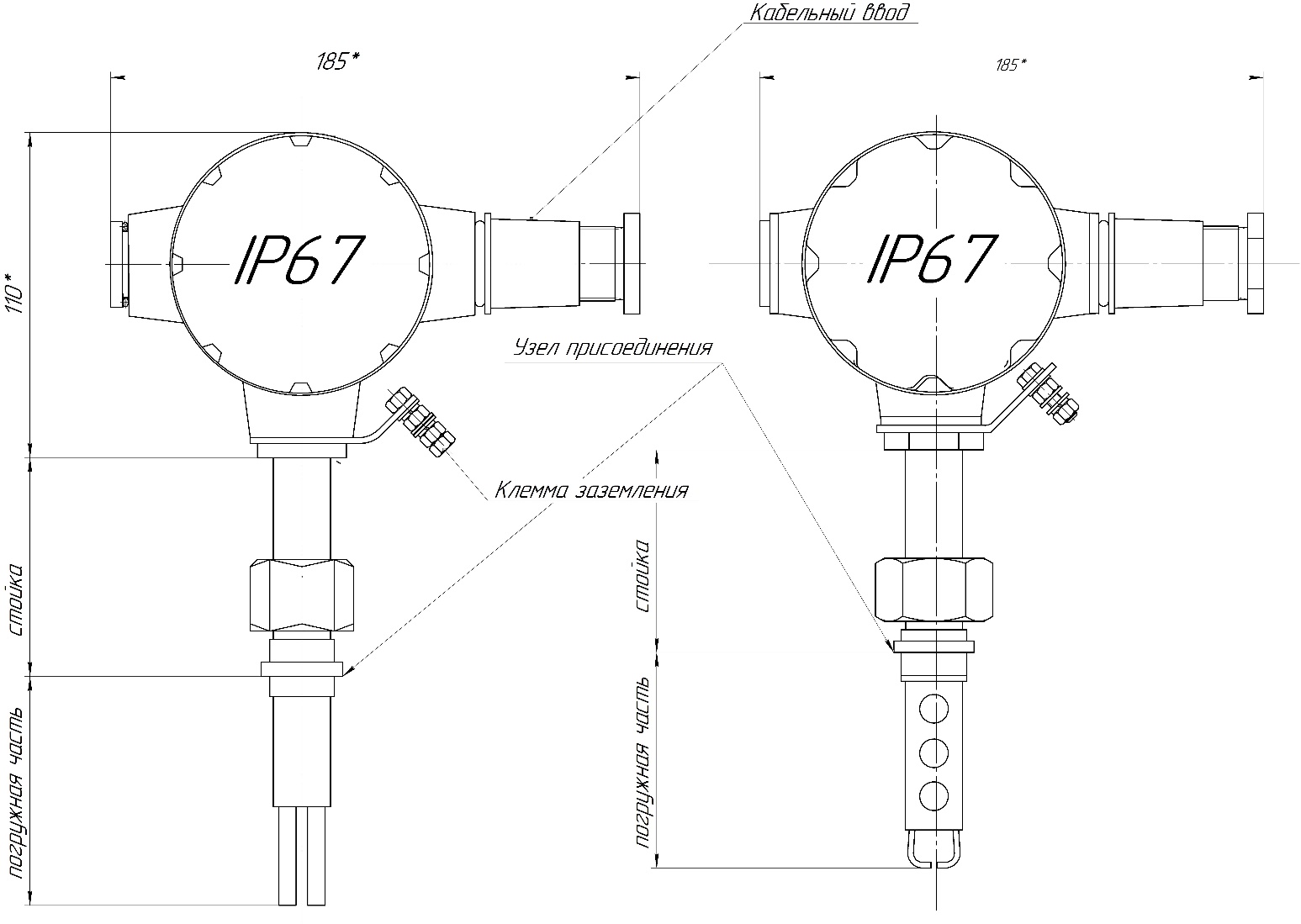 Варианты исполнения прибора: высокочастотная вилочка для применения в буровых растворах слева, для высоких температур справа.1Предприятие, вид промышленности, тел/e-mail, контактное лицо2Информация о процессе: контролируемая жидкость, ее температура и давление, кристаллизация, налипание, насыщение пузырьками газа3Диапазон изменения температур окружающей среды4Особенности места предполагаемой установки прибора и его ориентация в пространстве (при необходимости приложить эскиз)5Характеристики подводящего кабеля или желаемая модель кабельного ввода, или количество кабельных вводов (1 или 2)6Код заказа согласно примеру записи1.Модель1.МодельСЖУ-1-ОГМодель прибора для определения концентрации газа в потоке жидкости СЖУ-1-ОГ2.Исполнение прибора2.Исполнение прибораВИсполнение в виде высокочастотной вилочкиТИсполнение на высокие значения температур (до 400С)3. Материал корпуса3. Материал корпуса0Алюминиевый сплав (стандарт)1Нерж. сталь 12Х18Н10Т4. Присоединение к процессу4. Присоединение к процессуШ(ХХ)Штуцер, в скобках указывается параметры резьбы (Пример: для дюймовой Ш(3/4) для метрической Ш(М20х1,5)Г(ХХ)Накидная гайка, в скобках указываются параметры резьбы (Пример: Г(G3/4))Ф(ХХ-ХХ-ХХ, ХХХ)Фланец, в скобках указываются параметры фланца (Пример: Ф(1-50-6, 12Х18Н10Т))ХХХОсобое исполнение, указывается отдельно, вне кода заказа5. Высота стойки, от 60 до 600 мм5. Высота стойки, от 60 до 600 ммХХУказать необходимую высоту стойки датчика в мм.Рекомендации:-60...+150 С (высота стойки 100 мм и больше)-60...+250 С (высота стойки 200 мм и больше)-196...+350 С (высота стойки 250 мм больше)-196...+400 С (высота стойки 300 мм и больше)6.Давление процесса6.Давление процесса6До 6,3 МПа10До 10 МПа16До 16 МПа25До 25 МПа35До 35 МПа7. Длина зонда прибора, мм (от 100 до 4000 мм)7. Длина зонда прибора, мм (от 100 до 4000 мм)ХХУказать измеряемую часть в мм8.Вид взрывозащиты прибора8.Вид взрывозащиты прибораНБез средств взрывозащитыД1Ех d IIС T6 Gb - взрывонепроницаемая оболочкаИ0Ех ia IIC T6 Ga Х - искробезопасная цепь9.Выходной сигнал9.Выходной сигнал14/20 мА 2RS-485ХХСпец. исполнение выходного сигнала (указывается вне кода заказа)10. Время усреднения данных, сек (от 0,1 до 10)10. Время усреднения данных, сек (от 0,1 до 10)ХХУказать время усреднения данных11. Вариант исполнения11. Вариант исполнения0Стандартное (гарантия 2 года, срок службы 12 лет)УУсиленное (гарантия 3 года, срок службы 20 лет)